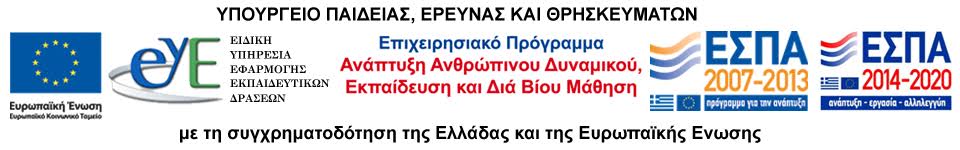 ΠΡΟΣΚΛΗΣΗ ΕΚΔΗΛΩΣΗΣ ΕΝΔΙΑΦΕΡΟΝΤΟΣ ΓΙΑ ΥΠΟΒΟΛΗ ΠΡΟΣΦΟΡΩΝ ΠΟΛΥΗΜΕΡΗΣ ΕΚΔΡΟΜΗΣ ΤΗΣ Γ ΛΥΚΕΙΟΥΤο Γενικό Λύκειο Διαπολιτισμικής Εκπαίδευσης Ευόσμου προκηρύσσει διαγωνισμό για κατάθεση κλειστών προσφορών από ενδιαφερόμενα τουριστικά πρακτορεία με άδεια λειτουργίας από το ΕΟΤ σε ισχύ, σχετικά με την πραγματοποίηση πολυήμερης εκπαιδευτικής εκδρομής της Γ Λυκείου, σύμφωνα με την ΥΑ 129287/Γ2/10.11.2011 του Υπουργείου Παιδείας. Χαρακτηριστικά στοιχεία της εκδρομήςΠροορισμός: Εύοσμος- Πόλεις της Βόρειας Ιταλίας ( Μιλάνο, Βενετία, Φλωρεντία) – Εύοσμος.Χρόνος: 18-22 Δεκεμβρίου 2015 (ευελιξία κατά 1-2 ημέρες).Αριθμός συμμετεχόντων: 65-75 μαθητές και οι αντίστοιχοι συνοδοί καθηγητές (1 αρχηγός και ένας συνοδός ανά 20 μαθητές).Μέσο: Μετάβαση αεροπορικώς στο Μιλάνο ή άλλη πόλη και περιήγηση οδικώς στην Ιταλία με λεωφορεία. Επιστροφή αεροπορικώς. Το λεωφορείο θα διατίθεται για όλες τις μετακινήσεις (εκδρομές- επισκέψεις) μέσα στα προβλεπόμενα από το νόμο ωράρια. Διανυκτέρευση σε τρίκλινα ή/και τετράκλινα δωμάτια σε ένα ξενοδοχείο, τουλάχιστον 4 αστέρων, με ημιδιατροφή. Μονόκλινα δωμάτια για τους συνοδούς καθηγητές.Υποχρεωτική ασφάλιση αστικής ευθύνης και ιατροφαρμακευτική ασφάλεια σύμφωνα με την κείμενη νομοθεσία (δηλ. ασφάλιση κάλυψης εξόδων σε περίπτωση ατυχήματος ή ασθένειας)Οι ελεύθερες συμμετοχές (free) να υπολογιστούν ως μείωση της τελικής τιμής συμμετοχής κατά άτομο για όλους τους εκδρομείς- μαθητές.Να υπάρχει μια προσφορά του πρακτορείου για δωρεάν εκδρομή δύο (2) ατόμων στο εξωτερικό, η οποία θα μπει σε λαχειοφόρο αγορά . Τα πρακτορεία να παραδώσουν συνολική και/ή κατά άτομο κλειστή προσφορά με εξουσιοδοτημένο εκπρόσωπο έως την Τετάρτη 4 Νοεμβρίου 2015 στις 14.00, στο γραφείο του Διευθυντή του σχολείου.                                                                                                                   Ο ΔΙΕΥΘΥΝΤΗΣ                                                                                                               ΚΩΝΣΤΑΝΤΙΝΟΣ ΠΑΠΑΔΑΚΗΣ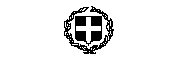 ΕΛΛΗΝΙΚΗ ΔΗΜΟΚΡΑΤΙΑΥΠΟΥΡΓΕΙΟ ΠΑΙΔΕΙΑΣ, ΕΡΕΥΝΑΣ & ΘΡΗΣΚΕΥΜΑΤΩΝΠΕΡΙΦΕΡΕΙΑΚΗ Δ/ΝΣΗ ΠΡΩΤ. & ΔΕΥΤΕΡ.  ΕΚΠ/ΣΗΣΚΕΝΤΡΙΚΗΣ ΜΑΚΕΔΟΝΙΑΣΔ/ΝΣΗ Δ/ΒΑΘΜΙΑΣ ΕΚΠ/ΣΗΣ ΔΥΤΙΚΗΣ  ΘΕΣ/ΝΙΚΗΣΓΕΛ ΔΙΑΠΟΛΙΤΙΣΜΙΚΗΣ ΕΚΠΑΙΔΕΥΣΗΣ ΕΥΟΣΜΟΥΔ/νση  : Πηνειού 3Τ.Κ.       : 56225 – Θεσσαλονίκη Τηλ       : (2310) 703221FAX        :(2310) 703709e-mail: mail@lyk-diap-v-thess.thess.sch.grΘεσσαλονίκη,    27 -10 - 2015 Αρ. Πρωτ. 1699ΠΡΟΣΔ.Δ.Ε. ΔΥΤΙΚΗΣ ΘΕΣΣΑΛΟΝΙΚΗΣΓΙΑ ΑΝΑΡΤΗΣΗ ΣΤΗΝ ΚΑΤΗΓΟΡΙΑ ΜΕΤΑΚΙΝΗΣΕΙΣ